ДодатокЗАТВЕРДЖЕНОрішення міської ради                                                                                                від  31.03.2021 № 8/9-20МІСЬКА ЦІЛЬОВА ПРОГРАМА
«Громадський бюджет Дружківської міської територіальної громадина 2021-2025 роки»Додаток 2 до Міської цільової Програми «Громадський бюджет Дружківської міської територіальної громади на 2021-2025», затвердженої рішенням міської ради                                                                                            від  31.03.2021 № 8/9-20БЛАНК ДЛЯ ГОЛОСУВАННЯУчасть у голосуванні можуть взяти дієздатні громадяни України, яким на момент голосування виповнилось 16 років, що зареєстровані та проживають на території громади. Голосування за інших осіб не дозволяється.Прізвище Ім’яПо-батьковіДата народженняСерія та номер паспорту Адреса реєстраціїДокумент, що підтверджує місце проживання в громадіПаспорт	з	адресою	реєстрації	необхідно	пред’явити	особі,	яку уповноваженосупроводжувати голосування.Я ГОЛОСУЮ ЗА НАСТУПНИЙ ПРОЄКТ:Згода на обробку персональних данихЯ,	, надаю згоду на обробку моїх персональних даних для реалізації програми Громадський бюджет Дружківської міської територіальної громади, відповідно до вимог Закону України «Про захист персональних даних» від 01.06.10 №2297-VI. Забороняю надавати інформацію третім особами без моєї згоди. 	 /	/ 	дата заповнення	підписСекретар міської ради                                                                                                К.Б. ХОРСЗразок «Бланку для голосування» підготовлений відділом економічного розвитку виконавчого комітету Дружківської міської ради.Начальник відділу економічного розвитку                                                         М.С. КОРОТУНДодаток 3 до Міської цільової Програми «Громадський бюджет Дружківської міської територіальної громади на 2021-2025», затвердженої рішенням міської радивід  31.03.2021 № 8/9-20ЗРАЗОК БЛАНКУІнформація про стан реалізації проєкту-переможцяПрізвище, ім’я, по батькові та підпис керівника
профільного виконавчого органу Дружківської міської ради								
Секретар міської ради                                                                                                К.Б. ХОРСЗразок бланку «Інформація про стан реалізації проєкту-переможця» підготовлений відділом економічного розвитку виконавчого комітету Дружківської міської ради.Начальник відділу економічного розвитку				          	                           	 М.С. КОРОТУН 1. ЗАГАЛЬНІ ПОЛОЖЕННЯ ТА ПОНЯТТЯМіська цільова Програма «Громадський бюджет Дружківської міської територіальної громади на 2021 - 2025 роки» встановлює та регулює систему взаємовідносин виконавчих органів Дружківської міської ради та жителів Дружківської міської територіальної громади щодо реалізації громадських ініціатив за кошти міського бюджету.У Програмі застосовуються наступні терміни та поняття:Автор проєкту - дієздатний громадянин України, на момент подання проєкту який досяг 16-річного віку.Громадський бюджет Дружківської міської територіальної громади (далі – Громадський бюджет) – це частина бюджету Дружківської міської територіальної громади, виділена для фінансування ініціатив, визначених жителями територіальної громади.Проєкт – план дій, комплекс робіт, задум, ідея, викладені у вигляді опису з відповідним обґрунтуванням, розрахунками витрат, кресленнями (картами, схемами), фотографіями, тощо, які розкривають сутність задуму та можливість його практичної реалізації за рахунок коштів Громадського бюджету протягом наступного бюджетного року. Робоча група з питань реалізації Громадського бюджету (далі Робоча група) – створений розпорядженням міського голови постійно діючий колегіальний консультативно-дорадчий орган, члени якого в межах чинного законодавства України координують виконання основних заходів щодо впровадження та реалізації Громадського бюджету.Голосування – процес визначення проєктів-переможців серед представлених для голосування проєктів.Учасники голосування – особи віком від 16 років, які мешкають у Дружківській міській територіальній громаді на законних підставах та беруть участь в голосуванні за проєкти конкурсу Громадського бюджету.2. ЕТАПИ ГРОМАДСЬКОГО БЮДЖЕТУ 2.1. Порядок реалізації Громадського бюджету передбачає наступні етапи:- проведення інформаційної кампанії щодо правил участі у конкурсі;- подача проєктів та їх оприлюднення;- здійснення аналізу та оцінки проєктів на предмет можливості реалізації;- доопрацювання проєктів їх авторами;- визначення переліку проєктів, допущених до голосування;- проведення авторами проєктів інформаційних заходів (промоції проєктів) серед мешканців з метою популяризації власного проєкту;- проведення голосування за проєкти;- реалізація проєктів-переможців та звіт щодо їх виконання.3. ФІНАНСУВАННЯ ПРОЄКТІВ3.1. Фінансування Громадського бюджету проводиться за рахунок коштів міського бюджету.3.2. Загальний обсяг Громадського бюджету становить 2 млн. грн. на рік.3.3. В межах загального обсягу Громадського бюджету приймаються проєкти вартістю до 100 тис.грн. та до 200 тис.грн. 4. ВИМОГИ ДО ПРОЄКТІВ ТА ЗАВДАНЬ4.1. Проєкти повинні відповідати наступним вимогам:результат реалізації проєкту має бути загальнодоступним;назва проєкту має відображати зміст проєкту і бути викладеною лаконічно, в межах одного речення;реалізація проєкту належить до компетенції виконавчих органів Дружківської міської ради;проєкт повинен бути реалізований протягом одного бюджетного року;кошторис проєкту має відповідати наданій формі та актуальному ринковому рівню цін.4.2. Подані для фінансування за рахунок коштів Громадського бюджету проєкти повинні бути спрямовані, зокрема, на поліпшення комфорту проживання мешканців та естетичного вигляду територіальної громади, наприклад:– благоустрій мікрорайонів, сіл та селищ, вулиць, зон відпочинку (встановлення обмежувачів руху транспорту, контейнерних майданчиків, пішохідних доріжок, озеленення та освітлення прибудинкової території, тощо); – покращення умов життєдіяльності та соціальної адаптованості мешканців територіальної громади; – організація дозвілля (проведення спортивно-масових заходів, конкурсів, концертів, культурно-мистецьких заходів, тощо); – покращення екологічної ситуації у територіальній громаді; – збереження та відновлення історично-культурної спадщини територіальної громади, розвиток туризму;– інші суспільно-корисні соціальні проєкти. 4.3. У рамках Громадського бюджету не можуть прийматися до розгляду проєкти, які:– розраховані тільки на виготовлення проєктної документації;– носять фрагментарний характер (виконання одного з елементів в майбутньому вимагатиме прийняття та реалізацію подальших елементів, які об’єднуючись з цим елементом, є єдиним цілим);– суперечать діючим програмам територіальної громади або дублюють завдання, які передбачені цими програмами;– передбачають витрати на утримання та обслуговування результатів проєкту;– передбачають збільшення штатної чисельності бюджетної установи за рахунок коштів міського бюджету;– передбачають виконання робіт з капітального та поточних ремонтів, заходів з енергозбереження, заміну парканів в комунальних закладах, установах та підприємствах територіальної громади;– передбачають нове виробництво товарів (послуг), яке носить комерційний характер;– суперечать чинному законодавству України;– принижують людську честь і гідність, містять ненормативну лексику, наклепи, образи, заклики до насильства, зміни конституційного ладу країни, порушення територіальної цілісності України, пропаганду війни, розпалювання міжетнічної, расової, релігійної ворожнечі, посягання на права і свободи людини.5. ПОРЯДОК ПОДАННЯ ПРОЄКТІВ5.1. Проєкт подається в електронному вигляді шляхом заповнення спеціальної форми у сервісі «Громадський бюджет». До заявки можуть додаватись фотографії, малюнки, схеми, описи, графічні зображення, додаткові пояснення тощо.5.2. Подання проєктів через сервіс «Громадський бюджет» відбувається з використанням електронного цифрового підпису (ЕЦП) або BankID автора.5.3. Кожен автор проєкту може подавати необмежену кількість проєктів.5.4. Проєкти Громадського бюджету подаються до конкурсного відбору з 1 січня до 15 травня (у 2021 році початок прийому проєктів буде оголошено на сайті міської ради). 5.5. Подаючи проєкт до конкурсу, автор автоматично засвідчує свою згоду на вільне використання міською радою цього проєкту, ідеї, у тому числі поза межами Громадського бюджету.6. РОБОЧА ГРУПА З ПИТАНЬ ГРОМАДСЬКОГО БЮДЖЕТУ6.1. З метою належної реалізації Програми Громадський бюджет, розпорядженням міського голови створюється Робоча група. До її складу входять, зокрема, представники профільних виконавчих органів ради, відповідальні за реалізацію проєктів у своєму напрямку.6.2. Робоча група здійснює детальний аналіз можливості реалізації запропонованих жителями проєктів.7. ПОРЯДОК РОЗГЛЯДУ ПРОЄКТІВ7.1. Після завершення прийому проєктів впродовж 5 робочих днів скликається засідання Робочої групи, до якого всі члени ретельно готуються та знайомляться з проєктами, зареєстрованими в системі.7.2. На засіданні Робочої групи розподіляються проєкти профільним виконавчим органам Дружківської міської ради відповідно до їх повноважень для здійснення попереднього аналізу на предмет правильності визначення вартості, повноти заповнення форми, можливості реалізації. 7.3. Профільний виконавчий орган впродовж 10 робочих днів з дня отримання проєкту на екпертизу за результатами розгляду надає до відділу економічного розвитку експертний висновок за формою  (Додаток 1).7.4. У разі виявлення неточностей у проєкті профільний виконавчий орган, зв’язується з автором (за телефоном або електронною поштою) щодо необхідності доопрацювання проєкту або внесення уточнень. 7.5. Після публікації проєктів в системі автор може виправити свій проєкт лише за допомогою модератора, тому готує виправлений проєкт засобами офісного пакету  Microsoft  Office та направляє його профільному виконавчому органу. Останній в свою чергу звертається до відділу з комп’ютерного забезпечення з проханням внести зміни до проєкту.7.6. Якщо уточнення до проєкту не внесені або внесені некоректно і профільний виконавчий орган заперечує можливість реалізації поданого проєкту, такий проєкт не допускається до голосування.7.7. Відділ економічного розвитку упродовж 3 робочих днів після отримання всіх експертних висновків, формує перелік проєктів допущених або недопущених до голосування проєктів, який надає відділу з комп’ютерного забезпечення для оприлюднення статусів проєктів в системі.7.8. Відділ економічного розвитку упродовж 3 робочих днів після отримання всіх експертних висновків повідомляє автора проєкту на електронну адресу, вказану при реєстрації про допущення або недопущення проєкту до голосування.8. ОРГАНІЗАЦІЯ ГОЛОСУВАННЯ8.1. Голосування за проєкти Громадського бюджету здійснюється: - шляхом електронної ідентифікації особи (засобами ЕЦП/BankID), що надає можливість голосувати на сервісі «Громадський бюджет»;- шляхом заповнення відповідного бланку у паперовому вигляді (Додаток 2) за наявності при собі паспорту громадянина України та е-паспорту в мобільному додатку «ДіЯ». Паперове голосування проводиться лише у 2021 році у спеціально визначених для цього пунктах. Для внутрішньопереміщених осіб необхідно додатково мати при собі довідку ВПО.  8.2. Перелік пунктів для голосування визначається Робочою групою оприлюднюється міською радою на офіційному веб-сайті міської ради не пізніше ніж за 7 робочих днів до початку голосування.8.3. До голосування допускаються громадяни віком від 16 років, які мешкають у Дружківській міській територіальній громаді на законних підставах, а саме: зареєстровані на території громади (в тому числі ВПО), працюють, навчаються або мають нерухомість на території громади. У разі, якщо паспорт громадянина України не має позначки реєстрації на території Дружківської міської територіальної громади, для підтвердження можуть використовуватись інші документи, наприклад: довідка ВПО, довідка з місця навчання, довідка з місця роботи, витяг з реєстру про право власності тощо. Назва, реєстраційний номер та серія (за наявності) такого документу зазначається в бланку для голосування.8.4. Голосування триває 15 календарних днів (з 15 по 30 липня).  8.5. Одна особа може голосувати лише за один проєкт.8.6. У разі виявлення дублювання голосів у паперовому та електронному вигляді система «Громадський бюджет» автоматично прибирає дублювання, а також здійснює перевірку реєстрації місця проживання. 9. ВИЗНАЧЕННЯ ПРОЄКТІВ-ПЕРЕМОЖЦІВ9.1. Результати електронного голосування підсумовуються автоматично в режимі онлайн у сервісі «Громадський бюджет».9.2. Результати паперового голосування вносяться в систему «Громадський бюджет» адміністратором упродовж двох робочих днів після завершення голосування.9.3. Процедура визначення проєктів-переможців наступна. - Для сільських і селищних територій (окрім смт Олексієво-Дружківка) переможцями будуть вважатись один проєкт вартістю до 200 тис.грн. та пять або більше проєктів вартістю до 100 тис.грн., якщо вони наберуть понад 50 голосів. У разі, якщо проєктів, які набрали необхідну кількість голосів, більше, ніж зазначено в цьому абзаці, переможцями вважаються проєкти, які набрали найбільшу кількість голосів окремо в категоріях «проєкти до 200 тис.грн» і «проєкти до 100 тис.грн» в межах кількості проєктів-переможців та обсягів фінансування програми.- Для міста Дружківка та смт Олексієво-Дружківка переможцями будуть вважатись чотири проєкти вартістю до 200 тис.грн. та п’ять або більше проєктів вартістю до 100 тис.грн., якщо вони наберуть понад 100 голосів. У разі, якщо проєктів, які набрали необхідну кількість голосів, більше, ніж зазначено в цьому абзаці, переможцями вважаються проєкти, які набрали найбільшу кількість голосів окремо в категоріях «проєкти до 200 тис.грн» і «проєкти до 100 тис.грн» в межах кількості проєктів-переможців та обсягів фінансування програми.- У разі якщо проєкт сільської або селищної території не був підтриманий необхідною кількістю голосів, право бути переможцем надається міським проєктам, яким віддано понад 100 голосів.  9.4. Останній за рейтингом проєкт, що виходить за рамки обсягу Громадського бюджету, не включається до переліку проєктів-переможців.9.5. Протягом 10 робочих днів після завершення голосування скликається засідання Робочої групи, на якому затверджується перелік проєктів-переможців. 9.6. Відділ економічного розвитку направляє профільним виконавчим органам (головним розпорядникам коштів) протокол засідання Робочої групи з переліком проєктів-переможців, з метою включення цих проєктів до складу видатків бюджету територіальної громади на наступний рік.9.7. Головні розпорядники бюджетних коштів на основі отриманого протоколу готують бюджетні запити на наступний плановий бюджетний рік, а міське фінансове управління  Дружківської міської ради включає відповідні запити до проєкту бюджету територіальної громади.9.8. Міська рада приймає рішення про реалізацію проєктів-переможців при затвердженні бюджету територіальної громади на наступний плановий рік.9.9. Після затвердження в установленому порядку бюджету територіальної громади головні розпорядники коштів бюджету Дружківської міської територіальної громади забезпечують реалізацію проєктів.9.10. Проєкти, які будуть затверджені протокольним рішенням робочої групи до реалізації, реалізуються за рахунок коштів міського бюджету на наступний бюджетний рік. 10. ІНФОРМАЦІЙНА КАМПАНІЯ10.1. Інформаційна кампанія включає в себе такі етапи:- ознайомлення з процесом Громадського бюджету;- ознайомлення з проєктами, допущеними до голосування;- інформація щодо термінів, способу та місць для голосування;- інформація щодо стану реалізації проєктів-переможців.10.2. Координація роботи з проведення інформаційної кампанії покладається на відділ з інформаційних та внутрішньополітичних питань виконавчого комітету Дружківської міської ради.10.3. Інформаційна кампанія здійснюється за рахунок коштів  бюджету громади та проводиться впродовж усіх етапів Громадського бюджету.10.4. Автори проєктів самостійно за власний рахунок можуть організовувати інформаційні заходи серед мешканців територіальної громади з роз’ясненням переваг власного проєкту з метою отримання якомога більшої кількості голосів. 10.5. Інформаційна кампанія може проводитись через громадські організації, засоби масової інформації, мережу Інтернет шляхом виготовлення та розміщення друкованої продукції, аудіо - та відеоматеріалів, а також проведення публічних заходів (зустрічей, круглих столів, прес-конференцій), тощо.11. РЕАЛІЗАЦІЯ ПРОЄКТІВ–ПЕРЕМОЖЦІВ11.1. Всі спірні питання, які виникають під час реалізації Громадського бюджету, вирішуються Робочою групою колегіально на засіданні. 11.2. Автор проєкту має право долучатися до реалізації проєкту. У разі відсутності достатніх роз’яснень авторських особливостей реалізації проєкту, право реалізації проєкту на власний розсуд залишається за відповідальним профільним виконавчим органом. 11.3. Процес реалізації Громадського бюджету підлягає постійному моніторингу громадою.11.4. Головні розпорядники бюджетних коштів подають голові Робочої групи інформацію щодо реалізації проєктів-переможців щомісяця до 10 числа, а також фінальну інформацію про реалізацію проєкту-переможця протягом 10 днів після його реалізації (Додаток 3). 11.5. До інформації додається фотофіксація результатів реалізації проєктів–переможців (виконані роботи, проведені заходи тощо).11.6. Секретар робочої групи узагальнює упродовж тижня подану інформацію щодо реалізації проєктів-переможців та здійснює заходи щодо її оприлюднення в системі Громадський бюджет. 11.7. Головні розпорядники бюджетних коштів забезпечують взяття на облік та подальше утримання, придбаного в рамках Громадського бюджету обладнання, засобів, тощо.Секретар міської ради                                                                                                К.Б. ХОРСМіська цільова Програма «Громадський бюджет Дружківської міської територіальної громади на 2021-2025 роки» підготовлена відділом економічного розвитку виконавчого комітету Дружківської міської ради.Начальник відділу економічного розвитку 				                                     М.С. КОРОТУН Додаток 1 до Міської цільової Програми «Громадський бюджет Дружківської міської територіальної громади на 2021-2025», затвердженої рішенням міської радивід  31.03.2021 № 8/9-20
ЗРАЗОК БЛАНКУ
Експертиза проєкту Громадського бюджету на предмет можливості його реалізації(заповнює профільний виконавчий орган Дружківської міської ради, до повноважень якого відноситься реалізація даного проєкту)Уточнений кошторисЗагальна сума _____________ гривень.
Обгрунтування:
____________________________________________________________________________________________________________________________________________________________Чи зв’язувалися Ви з автором проєкту ? Чи вносив автор уточнення до проєкту? Які саме? Чи в повній мірі?________________________________________________________________________________________________________________________________________________________________________________________________________________________________________________________________________________________________________________________Висновки і погодження з іншими виконавчими органами Дружківської міської радиОбгрунтовані рекомендації щодо внесення проєкту у перелік для голосування:а) реалізація проєкту є можливою;
б) реалізація проєкту є можливою за умов: 
__________________________________________________________________________________________________________________________________________________________________________________________________________________________________________
в) реалізація проєкту є неможливою, з огляду: 
__________________________________________________________________________________________________________________________________________________________________________________________________________________________________________
Прізвище, ім’я, по батькові та підпис керівника
профільного виконавчого органу Дружківської міської ради 
М.П.Секретар міської ради                                                                                                К.Б. ХОРСЗразок бланку «Експертиза проєкту Громадського бюджету на предмет можливості його реалізації» підготовлений відділом економічного розвитку виконавчого комітету Дружківської міської ради.Начальник відділу економічного розвитку                                                         М.С. КОРОТУН ПРОЄКТ№ Ідентифікаційний номер проєкту
(сформований автоматично сервісом «Громадський бюджет»)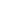 НазваМісце реалізаціїДата завершення проєкту (прогнозована)Запланована вартість (грн.)Вартість фактично виконаних робіт (грн.) Опис виконаних робітЧи були зміни до проєкту? (Якщо так – які, чи погоджені з автором)Фото виконаних робітДата підготовки інформаціїПідпис відповідальної особи за підготовку інформації